Taalbeleid – Visie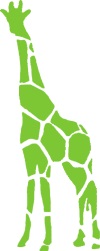 Sint-Norbertusschool(focus luisteren)Onze taalbeleidsvisie bouwen we op rond de drie cirkels van een krachtige (taal)leeromgeving.Tijdens de pedagogische studiedag van 9 november 2016 werkten we hier rond met het team. We stelden een gezamenlijke visie op.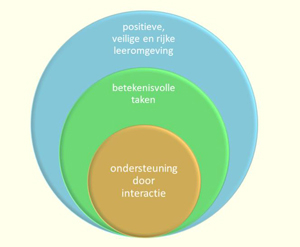 We creëren een positief, veilig en rijk leerklimaat door …elk kind zich thuis te laten voelen in de klas.We respecteren de stille periodes van kinderen.We geven kinderen die het nodig hebben, meer tijd om een (luister)opdracht voor te bereiden / uit te voeren.We hebben aandacht voor de individuele verhalen van kinderen (achtergrond, godsdienst, …).We stappen af en toe af van voorbereide onderwerpen door in te spelen op wat kinderen zelf aandragen. In de kleuterschool lopen we samen met Cego (Els Menu) een traject rond ervaringsgericht onderwijs.We streven naar een evenwichtig aanbod (in thema’s, projecten of zonder thema) en dit door in te spelen en in te zetten op interesse en talenten.elk kind te benaderen vanuit groeimogelijkheden.We gaan in op het onbegrip van kinderen als ze naar een tekst/ verhaal luisteren. We maken van het onbegrip een leermoment.Fouten worden niet afgestraft. We zien ze als leermomenten waarop we feedback geven. We zorgen voor veel positieve bevestiging.We laten kinderen leren van elkaar, dit zowel binnen de klasmuren als klasoverschrijdend. een rijk aanbod te doen op vlak van taal, spelletjes, teksten, …We koppelen luisteractiviteiten soms ook los van visualisatie. (Met de digiborden merken we dat leerlingen vaak niet luisteren maar wachten tot de juf het toont op het bord.)We vereenvoudigen het taalaanbod niet automatisch voor taalzwakke kinderen. We gebruiken veel synoniemen.We spelen of werken als leerkracht mee in de hoeken. De leerkracht heeft een voorbeeldfunctie waarin zij in volledige correcte zinnen met de kinderen in interactie is.We benutten de dagelijkse routines en rituelen om gesprekken aan te knopen met de kinderen.We plannen tijd in om (voor) te lezen. We helpen taalzwakkere kinderen om moeilijkere (prenten)boeken te verwerken door heel interactief voor te lezen en veel aandacht te besteden aan leesplezier en motivatie.We laten de leerlingen verschillende luistertaken uitvoeren: luisteren naar verhalen, instructies, informatieve teksten, … We zorgen dat elke tekstsoort in elk leerjaar aan bod komt.met alle kleuters/leerlingen te werken aan alle doelen van taalWe geven alle kinderen de kans om te luisteren naar een kwaliteitsvol taalaanbod. We stellen ook open vragen aan taalzwakke kinderen en gaan pas over naar meer gesloten vragen als we voelen dat de kinderen die extra ondersteuning nodig hebben. We ontwikkelen de woordenschat bij kinderen d.m.v. functionele opdrachten (rijke taken) waarbij ze door te handelen tot een ruimere, actieve woordenschat komen.We treden evenveel (en zelfs meer) in interactie met taalzwakkere kinderen. Zij krijgen de nodige feedback om hun mondelinge taalvaardigheden uit te breiden.bewust om te gaan met taal in alle vakken en activiteitenWe geven in de kleuterklas en in de lagere klassen luisterkansen gedurende de hele dag en dus ook tijdens ALLE lessen. Taal komt de hele dag aan bod! We lassen regelmatig korte overlegmomenten tussen leerlingen in tijdens klassikale lessen. Ook tijdens de LO lessen werken we aan luistervaardigheden en woordenschatontwikkeling.positief om te gaan met taalheterogeniteitWe geven kinderen de kans om elkaar in hun eigen taal uitleg te geven. We maken hier samen met hen afspraken rond. We maken gebruik van betekenisvolle taken door …te zorgen voor een motiverende taak.We zorgen voor interessante opdrachten. (betrokkenheid, leefwereld)We zorgen dat er voldoende uitdaging en leerpotentieel in de opdracht zit.We werken naar een concreet doel toe en maken dit doel duidelijk.We laten kinderen experimenteren.We laten kinderen samenwerken.het gebruik van taal in deze activiteit functioneel te maken.We zorgen dat taal een middel is om een voor de kinderen interessant doel te bereiken.We zorgen dat kinderen zowel kennis, vaardigheden als attitudes moeten inzetten en ontwikkelen.We werken aan relevante ontwikkelingsdoelen en eindtermen.kinderen aanzetten tot interactieWe creëren kansen voor kinderen om samen te werken, informatie/ideeën/opinies uit te wisselen, te overleggen, …We gebruiken afwisselende werkvormen/groeperingsvormen.taken te contextualiseren (= geïntegreerd leren vanuit de echte realiteit)We bouwen verder op de ervaringen en voorkennis van de kinderen.We bouwen abstracte inzichten op vanuit concrete ervaringen en voorbeelden. We ondersteunen door …zelf in interactie te gaan met de kinderen.We reflecteren over onze eigen interactiestijl.We maken ons taalaanbod toegankelijk.We bevorderen interactie door gesprekstechnieken toe te passen (doorvragen, terugkaatsen, uitbreiden, uitlokken, vragen stellen, …).We geven constructieve feedback.interactie tussen kinderen te stimulerenWe bieden kinderen de kans om samen te werken en elkaar te ondersteunen.